New York City College of Technology, CUNY CURRICULUM MODIFICATION PROPOSAL FORMThis form is used for all curriculum modification proposals. See the Proposal Classification Chart for information about what types of modifications are major or minor.  Completed proposals should be emailed to the Curriculum Committee chair.Please include all appropriate documentation as indicated in the Curriculum Modification Checklist.For each new course, please also complete the New Course Proposal and submit in this document.Please submit this document as a single .doc or .rtf format.  If some documents are unable to be converted to .doc, then please provide all documents archived into a single .zip file.ALL PROPOSAL CHECK LISTEXISTING PROGRAM MODIFICATION PROPOSALSSection AV:  Changes in Existing CoursesChanges to be offered in the Mechanical Engineering Technology departmentMECH 2430 ThermodynamicsRationale:  It is necessary to accommodate students taking calculus based PHYS and higher MAT classes than those required in the curriculum. Making these changes will also clarify the pre/co-requisites and avoid delay in student registration.Section AV:  Changes in Existing CoursesChanges to be offered in the Mechanical Engineering Technology departmentMECH 2333 Strength of Materials IIRationale:  It is necessary to accommodate students taking more advanced MAT classes. Making this change will also clarify the pre/co-requisites and avoid delay in student registration.Section AV:  Changes in Existing CoursesChanges to be offered in the Mechanical Engineering Technology departmentMECH 2410 Machine DesignRationale:  It is necessary to accommodate students taking more advanced MAT classes. Making this change will also clarify the pre/co-requisites and avoid delay in student registration.Title of ProposalChange to all prerequisites and corequisites MAT ClassDate12/7/2015Major or MinorMinorProposer’s NameAngran XiaoDepartmentMechanical Engineering TechnologyDate of Departmental Meeting in which proposal was approved11/18/15Department Chair NameSidi BerriDepartment Chair Signature and Date 11/24/15Academic Dean NameKevin HomAcademic Dean Signature and Date                                11/25/15Brief Description of Proposal(Describe the modifications contained within this proposal in a succinct summary.  More detailed content will be provided in the proposal body.Change all MAT requisites, except MAT 2680, from “MAT XXXX” to “MAT XXXX or higher”Brief Rationale for Proposal(Provide a concise summary of why this proposed change is important to the department.  More detailed content will be provided in the proposal body).  It is necessary to accommodate students taking more advanced MAT classes. Making this change will clarify the pre/co-requisites and avoid delay in student registration. Proposal History(Please provide history of this proposal:  is this a resubmission? An updated version?  This may most easily be expressed as a list).12/2/15 first submission12/7/15 Second submission following  Prof. Randall Hannum’s comments: a.	Need to use prerequisite, pre-or corequisite boxes on the Chancellor’s Report Form.2/9/16 Third submission, MAT 2680 remain unchangedCompleted CURRICULUM MODIFICATION FORM including:Brief description of proposalYRationale for proposalYDate of department meeting approving the modificationYChair’s SignatureYDean’s SignatureYEvidence of consultation with affected departmentsList of the programs that use this course as required or elective, and courses that use this as a prerequisite.YDocumentation of Advisory Commission views (if applicable).N/ACompleted Chancellor’s Report Form.YDocumentation indicating core curriculum requirements have been met for new programs/options or program changes. N/ADetailed rationale for each modification (this includes minor modifications)YCUNYFirst Course ID039964FROM:TO:Department(s)Department(s)CourseCoursePrerequisiteMECH 1233, MAT 1375, PHYS 1433;         Prerequisite MECH 1233CorequisiteMAT 1475, PHYS 1434CorequisitePre- or corequisitePre- or corequisiteMAT 1475 or higher, PHYS 1434 or PHYS 1442HoursHoursCreditsCreditsDescriptionDescriptionRequirement DesignationRequirement DesignationLiberal Arts[   ] Yes  [   ] No  Liberal Arts[   ] Yes  [   ] No  Course Attribute (e.g. Writing Intensive, Honors, etcCourse Attribute (e.g. Writing Intensive, Honors, etcCourse ApplicabilityCourse ApplicabilityEffective TermFall, 2016CUNYFirst Course ID039960FROM:TO:Department(s)Department(s)CourseCoursePrerequisitePrerequisite CorequisiteMAT 1375CorequisitePre- or corequisitePre- or corequisiteMAT 1375 or higherHoursHoursCreditsCreditsDescriptionDescriptionRequirement DesignationRequirement DesignationLiberal Arts[   ] Yes  [   ] No  Liberal Arts[   ] Yes  [   ] No  Course Attribute (e.g. Writing Intensive, Honors, etcCourse Attribute (e.g. Writing Intensive, Honors, etcCourse ApplicabilityCourse ApplicabilityEffective TermFall, 2016CUNYFirst Course ID039962FROM:TO:Department(s)Department(s)CourseCoursePrerequisiteMAT 1375, IND 2304; Prerequisite MAT 1375 or higher, IND 2304;CorequisiteMECH 2333, MECH 2335CorequisitePre- or corequisitePre- or corequisiteMECH 2333, MECH 2335HoursHoursCreditsCreditsDescriptionDescriptionRequirement DesignationRequirement DesignationLiberal Arts[   ] Yes  [   ] No  Liberal Arts[   ] Yes  [   ] No  Course Attribute (e.g. Writing Intensive, Honors, etcCourse Attribute (e.g. Writing Intensive, Honors, etcCourse ApplicabilityCourse ApplicabilityEffective TermFall, 2016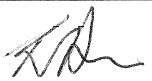 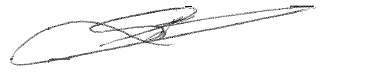 